WELCOME TO SYRACUSE HIGH SCHOOL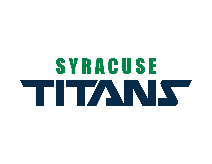 HOME OF THE TITANS801-402-7900	665 S. 2000 W. Syracuse, UT 84075Counselors  A-CL     Mrs. Rich        srich@dsdmail.net   	   		Lar-O    Mrs. Rizzi         	  jrizzistopka@dsdmail.netCO-G	Mr. Barlow     dabarlow@dsdmail.net			P-Sm   Mrs. Linford    	  bllinford@dsdmail.netH-Lan	Mr. Wilcox      rywilcox@dsdmail.net			Sn-Z   Mr. Whitesides   bwhitesides@dsdmail.netScholarships - Mrs. Sorensen 801-402-8010			Registrar - Mrs. Ogan  801-402-7923School Information and educational opportunities  Visit the school website frequently: http://www.davis.k12.ut.us/716. Follow SHS counseling on Instagram @shs.titan.counselingFollow SHS scholarships on Instagram @shs_scholarshipsAttendance All absences must be verified/cleared within five days of students return.Options:  email at shsattendance@dsdmail.net, excuse note w/parent signature, parent comes in to clear the absence, or via the mydsd app.Extended absences:  Pick up an “Advanced Notification of Extended Absence” form in the main office before your extended absence. These absences will be marked “Parent cleared.”CitizenshipIf you are late to class more than 15 minutes, you are considered absent.3 unexcused absences OR 4 tardies per term OR a combination of the two may result in a “U.”Each “U” will require make-up. For “U” make-up requirements, visit with Mrs. Johansen.801-402-7929 Amanda JohansenSchedule/School Hours7:30 AM – 2:20 PMLate Start Wednesdays: 9:25 AM-2:20 PMA-Day/B-Day Schedule: A-Day are periods 1-4, B-Day are periods 5-8More information here: https://shs.davis.k12.ut.us/parents-students/schedules-clone 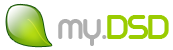 Student Information System and Login InformationCheck your Student’s grades, attendance, lunch account or email teachers.Reports: print schedule, missing assignments, report card, transcript, attendance, graduation summaryDownload the phone app: 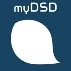 Username/Email: __________________________@GO.DSDMAIL.NET   Student ID#:________________      Password (PIN) #________________		